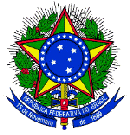 MINISTÉRIO DA EDUCAÇÃOCENTRO FEDERAL DE EDUCAÇÃO TECNOLÓGICA DE MINAS GERAISANEXO IVEu,	___________________________________, inscrito (a) no CPF sob o nº	, portador(a) do RG	, DECLARO, para fins do disposto no Edital 09 de 31/03/2023:(   ) Não ocupar cargo ou emprego público (   ) Não ser vinculado a qualquer empresa que realize ou possa realizar auditorias e atividades de fiscalização no Grupo Carrefour.Declaro, também, estar ciente de que as informações que estou prestando são de minha inteira responsabilidade e que, no caso de inexatidão dessas declarações ou informações prestadas por mim ou por meu responsável ou falsidade documental, ainda que verificada posteriormente à realização do Processo do Seletivo, implicarão na minha eliminação, sendo declarados nulos os respectivos atos, sem prejuízo das sanções penais e cíveis cabíveis.______________________________,________de__________________de ___________.(Cidade, dia, mês e ano)___________________________________________________________ Assinatura do(a) candidato(a)